BİYOLOJİK TEST KAYIT FORMUTARİHOTOKLAV 1OTOKLAV 2OTOKLAV 3TESTİ YAPANKONTROL SORUMLU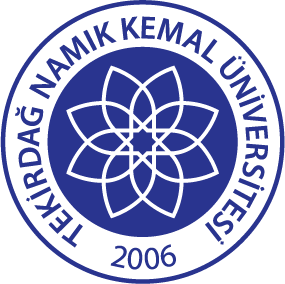 TNKÜAĞIZ VE DİŞ SAĞLIĞI UYGULAMA VE ARAŞTIRMA MERKEZİ                               BİYOLOJİK TEST KAYIT FORMUDoküman No:EYS-FRM-259TNKÜAĞIZ VE DİŞ SAĞLIĞI UYGULAMA VE ARAŞTIRMA MERKEZİ                               BİYOLOJİK TEST KAYIT FORMUHazırlama Tarihi:05.01.2022TNKÜAĞIZ VE DİŞ SAĞLIĞI UYGULAMA VE ARAŞTIRMA MERKEZİ                               BİYOLOJİK TEST KAYIT FORMURevizyon Tarihi:--TNKÜAĞIZ VE DİŞ SAĞLIĞI UYGULAMA VE ARAŞTIRMA MERKEZİ                               BİYOLOJİK TEST KAYIT FORMURevizyon No:0TNKÜAĞIZ VE DİŞ SAĞLIĞI UYGULAMA VE ARAŞTIRMA MERKEZİ                               BİYOLOJİK TEST KAYIT FORMUToplam Sayfa Sayısı:1HAZIRLAYANONAYLAYANBİRİM KALİTE SORUMLUSUMERKEZ MÜDÜRÜ